T.C.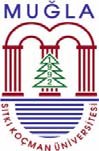 MUĞLA SITKI KOÇMAN ÜNİVERSİTESİ REKTÖRLÜĞÜ DATÇA KAZIM YILMAZ  MESLEK YÜKSEKOKULU MÜDÜRLÜĞÜ MALİ İŞLER BİRİMİYEMEK KARTLARI İŞ AKIŞ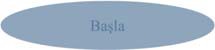 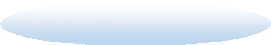 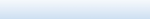 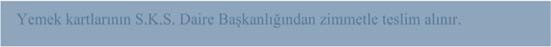 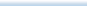 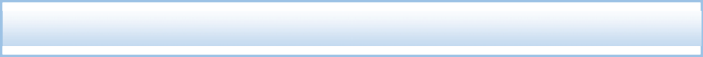 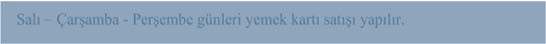 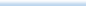 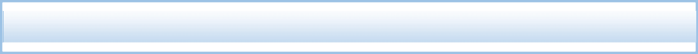 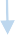 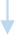 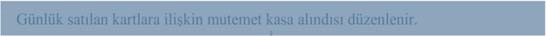 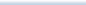 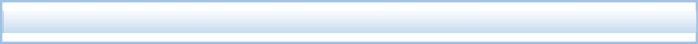 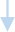 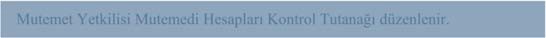 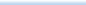 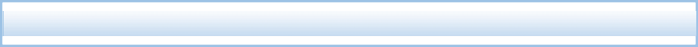 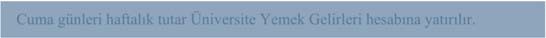 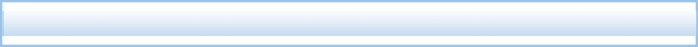 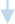 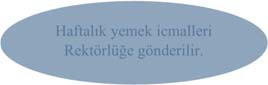 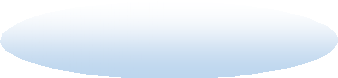 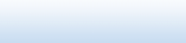 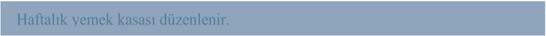 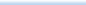 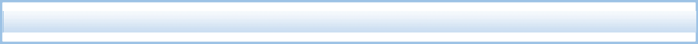 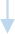 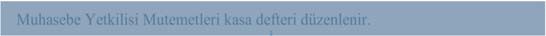 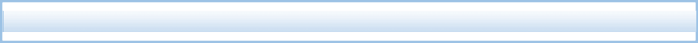 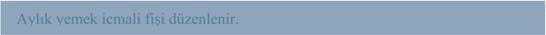 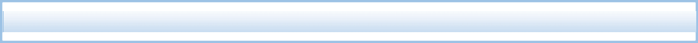 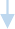 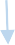 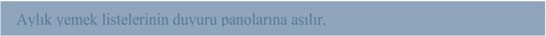 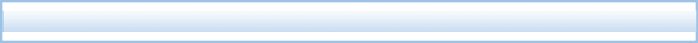 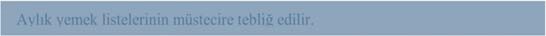 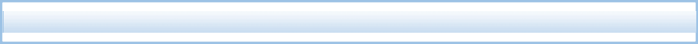 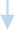 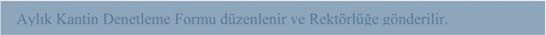 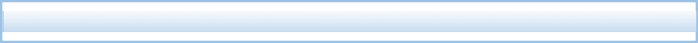 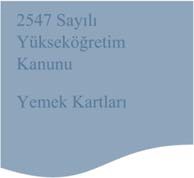 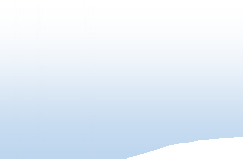 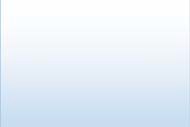 İŞ AKIŞI ADIMLARISORUMLUİLGİLİ DOKÜMANLARBaşlaYemek kartlarının S.K.S. Daire Başkanlığından zimmetle teslim alınır.Salı – Çarşamba - Perşembe günleri yemek kartı satışı yapılır.Günlük satılan kartlara ilişkin mutemet kasa alındısı düzenlenir.Mutemet Yetkilisi Mutemedi Hesapları Kontrol Tutanağı düzenlenir. Cuma günleri haftalık tutar Üniversite Yemek Gelirleri hesabına yatırılır.Haftalık yemek kasası düzenlenir.Muhasebe Yetkilisi Mutemetleri kasa defteri düzenlenir.Aylık yemek icmali fişi düzenlenir.Haftalık yemek icmalleri Rektörlüğe gönderilir.Aylık yemek listelerinin duyuru panolarına asılır.Aylık yemek listelerinin müstecire tebliğ edilir.Aylık Kantin Denetleme Formu düzenlenir ve Rektörlüğe gönderilir.2547 SayılıBaşlaYemek kartlarının S.K.S. Daire Başkanlığından zimmetle teslim alınır.Salı – Çarşamba - Perşembe günleri yemek kartı satışı yapılır.Günlük satılan kartlara ilişkin mutemet kasa alındısı düzenlenir.Mutemet Yetkilisi Mutemedi Hesapları Kontrol Tutanağı düzenlenir. Cuma günleri haftalık tutar Üniversite Yemek Gelirleri hesabına yatırılır.Haftalık yemek kasası düzenlenir.Muhasebe Yetkilisi Mutemetleri kasa defteri düzenlenir.Aylık yemek icmali fişi düzenlenir.Haftalık yemek icmalleri Rektörlüğe gönderilir.Aylık yemek listelerinin duyuru panolarına asılır.Aylık yemek listelerinin müstecire tebliğ edilir.Aylık Kantin Denetleme Formu düzenlenir ve Rektörlüğe gönderilir.SKS PersoneliYükseköğretim KanunuBaşlaYemek kartlarının S.K.S. Daire Başkanlığından zimmetle teslim alınır.Salı – Çarşamba - Perşembe günleri yemek kartı satışı yapılır.Günlük satılan kartlara ilişkin mutemet kasa alındısı düzenlenir.Mutemet Yetkilisi Mutemedi Hesapları Kontrol Tutanağı düzenlenir. Cuma günleri haftalık tutar Üniversite Yemek Gelirleri hesabına yatırılır.Haftalık yemek kasası düzenlenir.Muhasebe Yetkilisi Mutemetleri kasa defteri düzenlenir.Aylık yemek icmali fişi düzenlenir.Haftalık yemek icmalleri Rektörlüğe gönderilir.Aylık yemek listelerinin duyuru panolarına asılır.Aylık yemek listelerinin müstecire tebliğ edilir.Aylık Kantin Denetleme Formu düzenlenir ve Rektörlüğe gönderilir.Yemek KartlarıBaşlaYemek kartlarının S.K.S. Daire Başkanlığından zimmetle teslim alınır.Salı – Çarşamba - Perşembe günleri yemek kartı satışı yapılır.Günlük satılan kartlara ilişkin mutemet kasa alındısı düzenlenir.Mutemet Yetkilisi Mutemedi Hesapları Kontrol Tutanağı düzenlenir. Cuma günleri haftalık tutar Üniversite Yemek Gelirleri hesabına yatırılır.Haftalık yemek kasası düzenlenir.Muhasebe Yetkilisi Mutemetleri kasa defteri düzenlenir.Aylık yemek icmali fişi düzenlenir.Haftalık yemek icmalleri Rektörlüğe gönderilir.Aylık yemek listelerinin duyuru panolarına asılır.Aylık yemek listelerinin müstecire tebliğ edilir.Aylık Kantin Denetleme Formu düzenlenir ve Rektörlüğe gönderilir.Mutemet YetkilisiHazırlayanYürürlük OnayıKalite Sistem OnayıHakan ÇAĞLARBelgin YENİCE Yüksekokul SekreteriDoç. Dr. Akın Taşcıkaraoğlu Yüksekokul Müdürü 